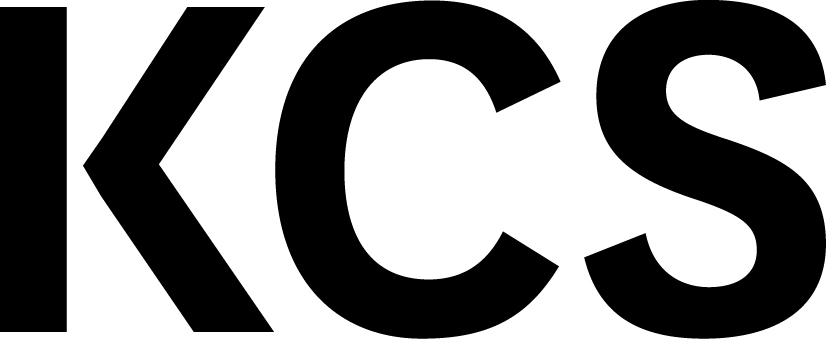 Gegevens nieuwe werknemerWij verzoeken u om bovenstaande gegevens volledig in te vullen en deze samen met de ingesloten loonbelastingverklaring, verklaring arbeidsverleden en een kopie van een geldig Identiteitsbewijs (let op géén rijbewijs, bij een Identiteitskaart ook een kopie van de achterkant) z.s.m. aan KCS per e-mail te retourneren. Uw arbeidsovereenkomst zal worden opgesteld zodra wij alle gegevens van u retour hebben ontvangen. Achternaam (incl. evt. tussenvoegsels)GeboortenaamVoorlettersRoepnaam M /  VTitel(s) voor de naamTitel(s) achter de naamBurgerlijke staat  ongehuwd  gehuwd  geregistreerd partnerschap  ongehuwd  gehuwd  geregistreerd partnerschap  ongehuwd  gehuwd  geregistreerd partnerschap  ongehuwd  gehuwd  geregistreerd partnerschap  ongehuwd  gehuwd  geregistreerd partnerschap Adres + huisnummerWoonplaats + postcodeNationaliteit GeboortedatumGeboorteplaatsIBAN BSNTelefoonnummerE-mailadresBent u momenteel uitkeringsgerechtigd? Zo ja, welke uitkering?Bent u momenteel uitkeringsgerechtigd? Zo ja, welke uitkering?Bent u momenteel uitkeringsgerechtigd? Zo ja, welke uitkering?Heeft u een dienstbetrekking in het buitenland?Zo ja, geef dan het volgende aan:Heeft u een dienstbetrekking in het buitenland?Zo ja, geef dan het volgende aan:Heeft u een dienstbetrekking in het buitenland?Zo ja, geef dan het volgende aan: ja /  nee ja /  nee ja /  neeNaam werkgever:Naam werkgever:Naam werkgever:Beroep:Beroep:Beroep:Looptijd van de dienstbetrekking:Looptijd van de dienstbetrekking:Looptijd van de dienstbetrekking: